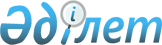 О мерах по реализации Закона Республики Казахстан от 11 декабря 2009 года "О внесении изменений и дополнений в некоторые законодательные акты Республики Казахстан по вопросам продовольственной безопасности"Распоряжение Премьер-Министра Республики Казахстан от 23 февраля 2010 года № 35-р

      1. Утвердить прилагаемый перечень нормативных правовых актов, принятие которых необходимо в целях реализации Закона Республики Казахстан от 11 декабря 2009 года "О внесении изменений и дополнений в некоторые законодательные акты Республики Казахстан по вопросам продовольственной безопасности" (далее - перечень).



      2. Министерству сельского хозяйства Республики Казахстан:



      1) разработать и в установленном порядке внести в Правительство Республики Казахстан проекты нормативных правовых актов согласно перечню;



      2) принять соответствующие ведомственные нормативные правовые акты и проинформировать Правительство Республики Казахстан о принятых мерах.      Премьер-Министр                            К. Масимов

Утвержден         

распоряжением Премьер-Министра

Республики Казахстан    

от 23 февраля 2010 года № 35-р

Перечень

нормативных правовых актов, принятие которых необходимо в целях

реализации Закона Республики Казахстан от 11 декабря 2009 года

"О внесении изменений и дополнений в некоторые законодательные

акты Республики Казахстан по вопросам продовольственной

безопасности"Примечание: расшифровка аббревиатуры:

МСХ - Министерство сельского хозяйства Республики Казахстан

МОН - Министерство образования и науки Республики Казахстан
					© 2012. РГП на ПХВ «Институт законодательства и правовой информации Республики Казахстан» Министерства юстиции Республики Казахстан
				№

п/пНаименование

нормативного

правового актаФорма актаГосударственный

орган,

ответственный

за исполнениеСрок

исполнения123451.Об утверждении

перечня социально

значимых

продовольственных

товаровПостановление

Правительства

Республики

КазахстанМСХФевраль

2010 года2.О внесении изменений

и дополнений в

постановление

Правительства

Республики Казахстан

от 17 июля 2007 года

№ 602Постановление

Правительства

Республики

КазахстанМСХФевраль

2010 года3.О внесении изменения

в постановление

Правительства

Республики Казахстан

от 28 марта 2001 года

№ 394Постановление

Правительства

Республики

КазахстанМСХФевраль

2010 года4.Об утверждении Правил

проведения

мониторинга состояния

продовольственной

безопасностиПостановление

Правительства

Республики

КазахстанМСХФевраль

2010 года5.Об утверждении Правил

субсидирования

экспертизы качества

хлопка-сырца при

приемке на

хлопкоперерабаты-

вающие организацииПостановление

Правительства

Республики

КазахстанМСХФевраль

2010 года6.Об утверждении Правил

частичного возмещения

зерноперерабатывающим

организациям

стоимости

приобретаемого ими

зерна государственных

реализационных и

государственных

стабилизационных

ресурсов зерна в

целях регулирования

внутреннего рынкаПостановление

Правительства

Республики

КазахстанМСХФевраль

2010 года7.Об утверждении

Перечней родов и

видов растений, по

которым

патентоспособность и

хозяйственная

полезность

оцениваются по данным

государственного

испытания или

заявителяПостановление

Правительства

Республики

КазахстанМСХФевраль

2010 года8.О внесении изменений

в постановление

Правительства

Республики Казахстан

от 27 апреля 2004

года № 470Постановление

Правительства

Республики

КазахстанМСХФевраль

2010 года9.Об утверждении

перечня вредных

организмов, борьба с

которыми

осуществляется за

счет бюджетных

средств, и правил

проведения

мероприятий по борьбе

с вредными

организмамиПостановление

Правительства

Республики

КазахстанМСХФевраль

2010 года10.О внесении изменений

в постановление

Правительства

Республики Казахстан

от 28 августа 2008

года № 780Постановление

Правительства

Республики

КазахстанМСХФевраль

2010 года11.Об утверждении Правил

оказания платных

видов деятельности по

реализации товаров

(работ, услуг)

государственным

учреждением в сфере

сортоиспытания

сельскохозяйственных

растенийПостановление

Правительства

Республики

КазахстанМСХФевраль

2010 года12.Об утверждении Правил

оказания платных

видов деятельности по

реализации товаров

(работ, услуг)

государственными

учреждениями в сфере

ветеринарииПостановление

Правительства

Республики

КазахстанМСХФевраль

2010 года13.О внесении изменений

и дополнений в

постановление

Правительства

Республики Казахстан

от 19 ноября 2007

года № 1106Постановление

Правительства

Республики

КазахстанМСХФевраль

2010 года14.Об утверждении научно

обоснованных норм

потребления продуктов

питанияПостановление

Правительства

Республики

КазахстанМОН

МСХИюль

2012 года15.Об утверждении Правил

формирования,

размещения, хранения,

использования и

освежения запасов

государственных

ресурсов

продовольственных

товаровПостановление

Правительства

Республики

КазахстанМСХФевраль

2010 года16.О внесении изменений

и дополнений в

постановление

Правительства

Республики Казахстан

от 6 апреля 2005 года

№ 310Постановление

Правительства

Республики

КазахстанМСХФевраль

2010 года17.Об утверждении

типовой формы

договора поставки

зерна в

государственные

ресурсы зерна между

агентом и

отечественным

производителем зерна,

агентом и экспортером

зернаПриказ МСХМСХФевраль

2010 года18.Об утверждении

типовой формы

договора поставки

зерна из

государственных

реализационных и

государственных

стабилизационных

ресурсов зерна в

целях регулирования

внутреннего рынка

между агентом и

зерноперерабатывающей

организациейПриказ МСХМСХФевраль

2010 года19.Об утверждении

типовой формы

договора реализации

муки, произведенной

из зерна

государственных

реализационных и

государственных

стабилизационных

ресурсов зерна, между

зерноперерабатывающей

и хлебопекарной

организациямиПриказ МСХМСХФевраль

2010 года20.Об утверждении формы

подтверждения о

соблюдении

экспортером зерна

обязательств по

поставке зерна в

государственные

ресурсы зернаПриказ МСХМСХФевраль

2010 года21.О внесении дополнений

и изменений в приказ

Министра сельского

хозяйства Республики

Казахстан от 12

сентября 2008 года №

575 "Об утверждении

Правил аттестации

производителей

оригинальных, элитных

семян, семян первой,

второй и третьей

репродукций и

признании утратившими

силу некоторых

приказов Министра

сельского хозяйства

Республики Казахстан"Приказ МСХМСХФевраль

2010 года22.Об утверждении

Методики проведения

сортоиспытания

сельскохозяйственных

растенийПриказ МСХМСХФевраль

2010 года23.Об утверждении Правил

установления

ежегодных квот

производства

оригинальных и

реализации элитных

семян, подлежащих

субсидированию, для

аттестованных

субъектов

семеноводстваПриказ МСХМСХФевраль

2010 года24.Об утверждении формы

акта обследования

хлебоприемного

предприятияПриказ МСХМСХФевраль

2010 года25.О внесении дополнений

и изменения в приказ

Министра сельского

хозяйства Республики

Казахстан от 11

февраля 2005 года №

112 "Об утверждении

Правил выдачи,

обращения и погашения

зерновых расписок,

форм (образцов) и

описания зерновых

расписок"Приказ МСХМСХФевраль

2010 года26.Об утверждении Правил

ведения

Государственного

реестра селекционных

достижений,

допущенных к

использованию в

Республике КазахстанПриказ МСХМСХФевраль

2010 года27.Об утверждении

Положения о

республиканской

комиссии по вопросам

сортоиспытания

сельскохозяйственных

растенийПриказ МСХМСХФевраль

2010 года28.Об утверждении формы

обязательства о

представлении органам

государственной

статистики

достоверной

государственной

статистической

отчетности о валовом

сборе полученного

урожая и ежемесячных

его расходахПриказ МСХМСХФевраль

2010 года29.О внесении изменений

в приказ Министра

сельского хозяйства

Республики Казахстан

от 26 марта 2009 года

№ 168 "Об утверждении

форм описания сорта с

заключением на выдачу

патента, заключения о

выдаче патента на

селекционное

достижение в

растениеводстве,

заключения об отказе

в выдаче патента на

селекционное

достижение в

растениеводстве и

заключения по

результатам проверки

наименования

селекционного

достижения"Приказ МСХМСХФевраль

2010 года30.О внесении изменений

и дополнений в приказ

Министра сельского

хозяйства Республики

Казахстан от 27

декабря 2006 года №

784 "Об утверждении

Методики определения

среднегодовой

рыночной цены на

сельскохозяйственную

продукцию,

сложившейся за

предыдущий

календарный год"Приказ МСХМСХФевраль

2010 года31.Об утверждении

Методики определения

уровня фиксированных

цен на

продовольственные

товары, закупаемые в

государственные

ресурсы и реализуемые

из государственных

ресурсов

продовольственных

товаровПриказ МСХМСХФевраль

2010 года32.Об утверждении

системы поощрения

работников

агропромышленного

комплексаПриказ МСХМСХФевраль

2010 года